О мерах по  обеспечению безопасности людей на водных объектах Эльбарусовского  сельского поселения  Мариинско-Посадского района Чувашской Республики в осенне-зимний период 2018-2019 г.г. В соответствии с Федеральными законами от 21 декабря 1994 № 68-ФЗ «О защите населения и территорий от чрезвычайных ситуаций природного и техногенного характера», от 06 октября 2003 №131-ФЗ (с изменениями и дополнениями вступившими в силу с 19 августа 2018) «Об общих принципах организации местного самоуправления в Российской Федерации», указанием Кабинета Министров Чувашской Республики от 12 сентября 2018 года № 16, постановлением администрации Мариинско-Посадского района Чувашской Республики от  31 октября 2018 г. №758 «О мерах по обеспечению безопасности людей на водных объектах Мариинско-Посадского района Чувашской Республики в осенне-зимний период 2018-2019 г.г. администрация Эльбарусовского сельского поселения  п о с т а н о в л я е т:Уполномоченному специалисту по вопросам ГО ЧС: -  разработать и утвердить план мероприятий по обеспечению безопасности людей на водных объектах Эльбарусовского сельского поселения Мариинско-Посадского района Чувашской Республики в осенне-зимний период 2018-2019 годов, согласно приложению;- активизировать работу среди населения по разъяснению правил поведения, мер безопасности на воде и на льду в осенне-зимний период, используя для этого сходы граждан, родительские собрания в учебных заведениях, размещая информацию на сайте администрации Эльбарусовского сельского поселения; - использовать в своей работе Правила охраны жизни людей на воде; - провести разъяснительную работу среди населения о запрете проведения игр и ловли рыб детьми и взрослыми на водоемах в осенне-зимний период до достижения толщины льда 7- 2. Администрации Эльбарусовского сельского поселения предусмотреть при формировании местного бюджета Эльбарусовского сельского поселения финансирование мероприятий по обеспечению безопасности людей на воде.3. Назначить ответственных лиц за обеспечение безопасности на водных объектах:               - ГТС в д.Ильменкасы  Прокопьева М. П. - по согласованию;               - ГТС в д. Вурманкасы Кузнецова В. М. - по согласованию;               - ГТС в д. Эльбарусово Мальцева А.В. – по согласованию.4. Организовать проведение инструкторско-методических занятий на местах по отработке вопросов охраны жизни людей на льду (воде) во время ледостава.5. Организовать взаимодействие со спасательной станцией г. Мариинский - Посад с целью оперативного проведения аварийно-спасательных и других неотложных работ.6. Определить потенциально опасные участки водных объектов и обозначить их предупреждающими и запрещающими знаками «Осторожно, тонкий лед!», «Переход по льду запрещен!».  7. Рекомендовать руководителям образовательных учреждений, расположенных на территории Эльбарусовского сельского поселения:	- обеспечить проведение в образовательных учреждениях разъяснительную работу среди учащихся по обеспечению и соблюдению мер безопасности на воде и на льду в осенне-зимний период 2018-2019 г.г.;	- периодически доводить требования Правил охраны жизни людей на воде в Чувашской Республике до учащихся, а во время проведения родительских собраний – до родителей учащихся.	- провести профилактические мероприятия «Осторожно, тонкий лед!», организовать выступления по данной тематике в общеобразовательных учреждениях./Отв. директор МБОУ «Эльбарусовская СОШ» Ефимов Д.А., заведующая детского сада «Светлячок» Алексеева М.А., / 8. Рекомендовать руководителям организаций, учреждений и предприятий независимо от форм собственности (по согласованию) Эльбарусовского сельского поселения:-  провести инструктажи по охране труда и техники безопасности со всеми категориями работников по безопасному поведению на льду;- организовать проведение разъяснительной работы среди работников организаций по мерам безопасности и правилам поведения на водных объектах в осенне-зимний период;- запретить водителям автотранспортной техники и гужевому транспорту ездить по льду в необорудованных для этих целей местах.9. Настоящее постановление подлежит официальному опубликованию в печатном средстве массовой информации – муниципальной газете Мариинско-Посадского района «Посадский вестник».10. Контроль за выполнением настоящего постановления оставляю за собой.Глава Эльбарусовского      сельского поселения                                О.В.Геронтьева                                                                                                                                       Приложение к постановлению администрации  Эльбарусовского сельского поселения Мариинско-Посадского районаЧувашской Республики от 12.11.2018 г. № 70 ПЛАНосновных мероприятий по обеспечению безопасности людейна водных объектах Эльбарусовского сельского поселения Мариинско-Посадского района Чувашской Республики в осенне-зимний период 2018-2019 г.г.ЧĂВАШ РЕСПУБЛИКИСĚнт ĚрвĂрри РАЙОНĚ 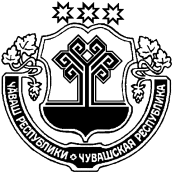 ЧУВАШСКАЯ РЕСПУБЛИКА МАРИИНСКО-ПОСАДСКИЙ РАЙОН  ХУРАКАССИ  ПОСЕЛЕНИЙĚН ЯЛ ХУТЛĂХĚ ЙЫШĂНУ« 12  » чӳк 2018 ҫ № 72Хуракасси ялěАДМИНИСТРАЦИЯЭЛЬБАРУСОВСКОГО  СЕЛЬСКОГОПОСЕЛЕНИЯ ПОСТАНОВЛЕНИЕ«  12 » ноября  2018  г № 72деревня Эльбарусово№пп/пНаименование мероприятийСрок исполненияОтветственные исполнителиОтметка обисполнении1.Организовать проведение инструкторско-методических занятий по  отработке вопросов охраны жизни людей на льду (воде) во время ледоставаНоябрьКЧС и ОПБ Эльбарусовского сельского поселения2.На сходах граждан доводить требования Правил охраны жизни людей на водеВ течение всего периодаКЧС и ОПБ Эльбарусовского сельского поселения3.Согласовать организацию патрулирования и рейды совместно с сотрудниками РОВД на водоемах сельского поселения, с целью укрепления правопорядка и обеспечения безопасности людей.В течение всего периодаКЧС и ОПБ Эльбарусовского сельского поселения4.Определить потенциально-опасные участки водоемов и обозначить их соответствующими предупреждающими и запрещающими знакамиС момента образования ледоставаКЧС и ОПБ Эльбарусовского сельского поселения5.Организовать проведение пропагандистской и профилактической работы по предотвращению несчастных случаев среди населения на водных объектах.В течение всего периодаКЧС и ОПБ Эльбарусовского сельского поселения6.Размножить и распространить среди населения в организациях памятки по мерам обеспечения безопасности на льду.до начала подлёдного лова рыбыКЧС и ОПБ Эльбарусовского сельского поселения